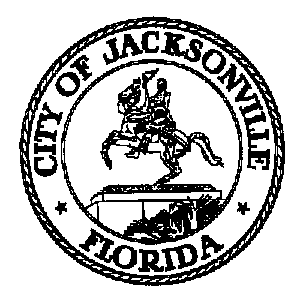 JACKSONVILLE CITY COUNCILRESEARCH DIVISIONTask Force on Safety and Crime ReductionWorkforce Training Subcommittee Meeting MinutesMay 8, 20193:30 pmLynwood Roberts RoomFirst Floor, City Hall117 W. Duval StreetChair: Tom GeismarRicky Brown Marian HannahCarolyn HermanCeil Pillsbury-SchellenbergShamika WrightJennifer Blalock, Subject Matter Expert- ExcusedTopic: Task Force on Safety and Crime Reduction – Workforce Training SubcommitteeAttendance: Council Member Newby; Colleen Hampsey – Council Research; Crystal Shemwell– Legislative ServicesFor all other attendees please see the sign in sheetMeeting Convened: 3:33 pmThis was the eighth meeting for the Workforce Training Subcommittee. Chairperson Tom Geismar welcomed the group, called for introductions and the members approved the minutes from the previous meeting. Mr. Geismar spoke to the group about the meeting of subcommittee chairs from last week, which included some information about the permanency of the Task Force and the terms of service for members. Mr. Geismar talked about how to reach students who are at risk of dropping out and those who do not complete high school at all. He will be meeting with a representative from FSCJ and one from DCPS dropout prevention soon to discuss alternative pathways to employment for those without a high school diploma or GED. The group discussed concrete measures that the Task Force might take to affect change. Ms. Wright suggested including adding language in the City’s RFPs and Public Service Grant guidelines to encourage nonprofits to target youth who did not finish high school for services or employment. It was mentioned that the overall funding for PSGs be increased to provide grants to more organizations and that a representative from the Public Service Grant Council be invited to a future meeting. It was also suggested that CM Pittman attend a future meeting to discuss employment barriers that her clients at the Clara White Mission have experienced. Before adjourning the meeting, the Chair announced that the next Workforce Training Subcommittee meeting will be a joint meeting with Workforce Training and Education and Youth Development May 8th at 4:30 pm with a presentation from Ryan Rewey, DCPS.Meeting Adjourned: 4:27 pmMinutes: Colleen Hampsey, Council Research CHampsey @coj.net   (904) 630-1498Posted 5.13.19 5:00 pmTape: Task Force on Safety and Crime Reduction Workforce Training Subcommittee -Legislative Services Division 5.8.19